University Course Review CommitteeMinutesMeeting # 277October 22, 2015	Tobin Room, Knight Hall 2:00 PMPresent: Bruce Cameron, Lane Buchanan, Rex Gantenbein, Reed Scull, Leslie Rush, Dave Whitman, Rory Ashdown (ASUW), and Matthew TroyanekPart I – Course Modifications (Consent Agenda)College of Arts & SciencesHIST4462	AMERICAN INDIAN HISTORY TO 1783, 3 hrs.Current Course Description: Surveys the history of American Indians from the period before contact to the end of the American Revolution. Examines the various contacts between American Indians and Europeans and considers what the American Revolution meant to the continent's Native peoples. Prerequisite: HIST/AIST 2290.Dual listed: HIST 5462Cross listed: AIST 4462. USP: None.Proposed Prerequisite: COM 1Proposed USP: H and DProposed Term: Spring 2016 Action: ApprovedCollege of Health SciencesHLED1006	PERSONAL HEALTH, 3 hrs.Current Course Description: Acquaints students with a variety of personal health issues: from the importance of physical activity and exercise, to how to manage stress and social pressures. Students learn how to better care for their bodies and change and modify health behaviors that could be detrimental. Students also learn how to improve their current state of overall health and well-being.Prerequisite: None.Proposed Course Description: Introduces multiple concepts of personal health (e.g., physical activity, diet, stress, social pressure, public health, human behavior, disease prevention, health care access, and health-oriented citizenship) in relation to improving individual health and understanding the health of a society and cultural differences in human health and health behavior.Proposed USP: HProposed Term: Spring 2016 Action: ApprovedKIN / HLED4015	INTERNSHIP EXPERIENCE IN KINESIOLOGY AND HEALTH, 1-12 hrs. (12 max.)Current Course Description: An internship experience in health education/promotion for health majors. May take from 1-12 credits at a time for a required cumulative maximum of 12 credits. Offered S/U only. Current Prerequisite: minimum 2.50 GPA; junior or senior status.Current Dual Listing: KIN/HLED 4015Proposed Course Description: Variable-credit (1-12) and S/U course required of Kinesiology and Health undergraduate majors to provide experiential learning in kinesiology and health in a real world setting.  Intended to integrate theory and technique with practical application to expose students to areas of professional/career interest and assist with building professional.Proposed Prerequisite: KIN 3010; KIN 3021; 2.5 grade point average.Proposed Term: Spring 2016 Action: ApprovedOther CollegesUWYO1600	VETERANS TRANSITION COURSE, 1 hrs.Current Course Description: Provides returning veterans skills for successful transition to college life.  Reviews basic tools for academic success, resources available to the returning veteran, and information on veteran related challenges.  Students will write a reflective paper and also a career plan. (Normally offered fall semester).Prerequisites: None.	USP: I, LProposed Course Description: Provides returning veterans skills for successful transition to college and civilian life.  Reviews tools for academic success, resources available to the   veteran, information on veteran related challenges, and career planning resources.  Students will develop skills in written, oral, and digital communication. 	Proposed Credit Hours: 3 hrs.Proposed Prerequisites: Students must be a U.S. military veteran or an active duty military member.Proposed USP:  COM2	Proposed Term: Spring 2016Action: Approved    Part II – Courses to Discontinue (Consent Agenda)(No Courses to Discontinue listed for this agenda)Part III – Courses for Addition (Regular Agenda)College of Agriculture BOT / REWM3000	PLANT ECOPHYSIOLOGY / PLANT FORM AND FUNCTION, 4 hrs.Proposed Course Description: Integration of basic vascular plant anatomy, morphology, physiology within the contexts of modern evolutionary and ecological theory. Students receive in depth exposure to fluid flow, energetics, development, growth, general metabolism, and structure, and functions for plant cells, tissue and organs. Proposed Prerequisites: LIFE 2022 or LIFE 2023Proposed Term:  Spring 2016Proposed Dual Listing: BOT 3000 and REWM 3000.	Rationale: Instructor for BOT 3000 (4 cr. with lab) can no longer teach REWM 3500 (3 cr. no lab). These two courses have similar learning outcomes and content. Botany and ESM solution is to create REWM 3000, which will be identical to BOT 3000 with the exception of the title. This allows the student to fulfill required coursework for REWM degree requirements and meet federal hiring rules that require a plant physiology course in order for REWM graduates to qualify for federal register jobs. There is no issue with the course content, but students looking for range conservationist and other professions will be disqualified if the OPM reviewer does not see a “physiology” course title on a student transcript. Plant physiology is a required course for students in rangeland ecology for both accreditation and hiring purposes, hence the course title differing form BOT 3000.Action: ApprovedCollege of Arts & SciencesAAST2990	TOPICS: ____, 1-3 hrs.Proposed Course Description: Accommodates seminar series and/or course offerings including those by interdisciplinary teams and visiting faculty in African American & Diaspora Studies not covered by Program courses.Proposed Prerequisites: None.Proposed Term:  Spring 2016Rationale: Creation of this course would grant the ability to offer a 2000 level Topics course and would give the ability to provide an extra course to be taught by shared faculty.Action: ApprovedCLAS3160	“WHAT KILLED SOCRATES?”, 3 hrs.Proposed Course Description: This course will reexamine Socrates' trial in 399 BCE, widely regarded as a miscarriage of justice, in its total historic context, seeking to understand the reasons for Socrates' conviction.  In the process, it will impart a broad understanding of the cultural, philosophical, political, and legal life of classical Athens.Proposed Prerequisites: Upper-division standing and completion of COM2/WB or equivalent, or consent of the instructor.Proposed Dual Listing: HIST 3160, PHIL 3160.Proposed Term:  Spring 2016Rationale: The proposed course will expand the range of offerings in our Classical Civilization minor, offering an additional option to our students in that program and in the programs with which it will be cross-listed. I taught this course for the Honors Program in Spring 2014.  It went well, it's worth repeating, and I'd like to make it available to a broader range of students.Action: ApprovedHIST4425	BRITAIN’S GLOBAL EMPIRES: 1558 TO THE PRESENT, 3 hrs.Proposed Course Description:  Britain’s four distinctive empires from Elizabeth I through the present. Emphasis throughout the course will be on the creation and operation of these distinctive but related empires with a special focus on the impact the empires had on both colonized people and the people of Britain.Proposed Prerequisites: A W1 course with grade of C or above.Proposed Dual Listing: HIST 5425.Proposed Term:  Spring 2016Rationale: Prof Schultz has already taught this as a History topics course (HIST 4990) and is now a regular part of Dr. Schultz’s teaching rotation. This request is to formalize the course in the catalog. This course reflects Prof. Schultz’s current research and will occupy an important position in the History Department’s global and comparative history initiative for our undergraduate and graduate curricula. The course numbers have cleared with Matt Coulter in the Registrar’s Office and 4425 and 5425 are both available.Action: ApprovedMATH1080	BRIDGE MATH, 3 hrs.Proposed Course Description: This class is to assist students in refreshing their skills in Mathematics, from the fundamentals of arithmetic through college level algebra and trigonometry.  If time and preparation allow, basic calculus concepts will be discussed.  This class is largely self-paced, but with intrusive faculty support.Proposed Prerequisites: None.Proposed Term:  Spring 2016Rationale: Too many incoming Freshmen are testing into remedial level mathematics classes.  This course is designed to refresh students’ memory and ability in math, so that they have a better chance both of starting their first Fall in a credit level math class and of being successful in that class.  Since this can be a refresher on arithmetic through trigonometry, none of the current course offerings are general enough to accommodate the possible outcomes.Action: Approved with friendly title amendment to BRIDGE PROGRAM MATHRELI4960	INTERNATIONAL FIELD COURSE, 1-6 hrs. (max. 12)Proposed Course Description: This course takes students away from campus to locations outside the United States to study religion on site in its geographic and cultural context.  Destination and specific content varies, but the course always requires attention to the connections between world events and local experiences.Proposed Prerequisites: Junior standing; WA or Com1; other pre-requisites as determined by the instructor.Proposed Term:  Spring 2016Rationale: Our department has created an emphasis on fieldwork classes available in the major.  There is significant value in studying religion—religious ideas, people, structures, cultures—in place, where students may interact directly with the people they study, walk in the landscape that holds religious significance, observe the ceremonies, rituals, and ways of life in which religion forms an integral part.  This course number consolidates all of the study-abroad courses taught in Religious Studies under one number, allowing them to be clearly distinguished from courses taught in the classroom (or online) and clearly marking them as courses that take students beyond the boundaries of the United States.  Creation of this umbrella course also helps distinguish these travel courses from other “topics” courses taught under the RELI 4500 number.Action: ApprovedCollege of Health SciencesHLED4005	GLOBAL HEALTH IN MODERN SOCIETY, 3 hrs.Proposed Course Description: Evidence-based approach to understand the interconnectivity of global health in modern society. Examination of health disparities, worldwide, to understand the impact of politics, culture, and economics on population health. Rural aspects of public health both domestically and internationally included. Students will discuss challenges and approaches to improving global public health.Prerequisite: (None listed.)Proposed Term:  Spring 2016Rationale: Global Health in Modern Society is an upper division undergraduate level course which has been previously taught under a generic undergraduate Topics In: number (HLED 4900). This course is a needed permanent elective offering to augment and support the academic preparation, knowledge and competency of students pursuing the community and public health concentration within the K&H major.  So a permanent number (HLED 4005) is being requested.Action: TabledHLED4006	HEALTH CAMPAIGN PLANNING & DEVELOPMENT, 3 hrs.Proposed Course Description: Investigate, analyze, critique and synthesize public health campaigns and messaging.  Raise awareness and understand necessary components of effective public health campaigns and messaging.  Analyze intent, audience reception, and key drivers of public health messaging. Understand the value of different formats/mediums and apply knowledge through development of public health campaigns.Prerequisite: (None listed.)Proposed Term:  Spring 2016Rationale:  Health Campaign Planning & Development is an upper division undergraduate level course which has been previously taught under a generic undergraduate Topics In: number (HLED 4900). This course is a needed permanent elective offering to augment and support the academic preparation, knowledge and competency of students pursuing the community and public health concentration within the K&H major.  So a permanent number (HLED 4006) is being requestedAction: TabledHLED4030	TEACHING ABOUT ALCOHOL & SUBSTANCE ABUSE, 3 hrs.Proposed Course Description: Introduces students to the issues of societal and personal attitudes towards alcohol and substance use, misuse and abuse.  Prepares an educator to teach about alcohol and substance abuse in the classroom and out of the school setting.Prerequisite: Junior status.Proposed Term:  Spring 2016Rationale: Teaching About Alcohol and Substance Abuse is an undergraduate level course which has been previously taught under a generic undergraduate number (HLED 4900). This course is a needed permanent elective offering to augment and support the academic preparation, knowledge and competency of students pursuing health education teaching.  Additionally, the content is requisite for the state of Wyoming endorsement in health that allows physical education teachers to teach health education at the K-12 levels. So a permanent number (HLED 4030) is being requested.Action: TabledKIN1006	INTRODUCTION TO KINESIOLOGY AND HEALTH, 1 hrs.Proposed Course Description: A survey of the disciplines of kinesiology and health and exposure to foundational literature in the fieldPrerequisite: Majors only (Kinesiology and Health Promotion).Proposed Term:  Spring 2016Rationale: KIN 1005 – Kinesiology, Health and Physical Activity has been converted to a FYS course (KIN 1101) starting Fall 2015. Kinesiology majors who do not take this FYS course will be deficient in necessary discipline-specific knowledge in kinesiology and health and so must take the proposed one credit KIN 1006 – Introduction to Kinesiology and Health to be prepared for next level coursework in the major.Action: ApprovedKIN3044	CONCEPTS IN PHYSICAL THERAPY, 2 hrs.Proposed Course Description: Introduce and expand student knowledge of Physical Therapy. Designed for students interested in applying to Physical Therapy (PT) School. Content includes history of PT, therapist role in healthcare, trends in PT education, and effective communication (written and verbal) to support and prepare for the PT application process.	Prerequisite: Junior Status.Proposed Term:  Spring 2016Rationale: Concepts in Physical Therapy is an undergraduate level course which has been previously taught under a generic undergraduate number (KIN 4900). This course is a needed permanent elective offering to augment and support the academic preparation, knowledge and competency of students pursuing post-graduate Physical Therapy (PT) professional program training.  More than 50% of K&H majors intend to pursue a career and post-graduate professional training in PT. This course Concepts in Physical Therapy is an undergraduate level course which has been previously taught under a generic undergraduate number (KIN 4900). This course is a needed permanent elective offering to augment and support the academic preparation, knowledge and competency of students pursuing post-graduate Physical Therapy (PT) professional program training.  More than 50% of K&H majors intend to pursue a career and post-graduate professional training in PT. This course has been previously offered by part-time lecturers but availability of a regular offering was always unknown.  Filling the Division’s vacant Academic Professional position last year has allowed us to now plan to regularly offer this course as part of the Academic Professionals regular and full-time teaching load.  So a permanent number (KIN 3044) is being requested.Action: TabledKIN4025	FUNCTIONAL MOVEMENT ANALYSIS, 3 hrs.Proposed Course Description: Synthesize foundational kinesiology knowledge to analyze functional movement patterns and increase theoretical and practical knowledge necessary to obtain Functional Movement Screen© certification. Integration of core kinesiology and biomechanics concepts to a human movement model. Opportunities and emphasis on basic fundamental movements and applying acquired skills in practical experiences.Proposed Prerequisite: Junior Status; K&H major declared.Proposed Term:  Spring 2016Rationale: Functional Movement Analysis is an undergraduate level course which has been previously taught under a generic undergraduate number (KIN 4900). This course is a needed permanent elective offering to augment and support the academic preparation, knowledge and competency of students pursuing the therapeutic sciences concentration (PT, AT, chiropractic, etc.) and/or physical education majors within the division.  So a permanent number (KIN 4025) is being requested.Action: TabledKIN 5019	INSTRUCTIONAL MODELS FOR PHYSICAL EDUCATION, 3 hrs.Proposed Course Description: This course will introduce students to model-based instruction for physical education (Metzler, 2011). Emphasis will be placed on analyzing, planning, and implementing various instructional models within a K-12 physical education context.Proposed Prerequisite: Graduate Standing.Proposed Term: Spring 2016.Rationale: Instructional Models for Physical Education is a graduate level course which has been taught twice as a generic graduate seminar number (KIN 5586). The course will become a permanent offering within the graduate program for K and H so requires a permanent number (KIN 5019).Action: ApprovedMLSK4984	ADVANCED CLINICAL PRACTICUM-MICROBIOLOGY, 3 hrs.Proposed Course Description: Focus is on underlying mechanisms of microbial pathogenesis, host responses to infectious disease and clinical diagnosis procedures.  Emphasis is on detailed mechanisms of infection, pathogenesis, and major discoveries and technologies in medical microbiology.  Current issues in public and global health, epidemiology, bioterrorism, biotechnology and vaccination programs will be studied.Proposed Prerequisite: Medical Laboratory Technician (ASCP) certification or completion of an AS degree in medical laboratory technician within 5 yearsProposed Term: Spring 2016.Rationale: This is a new course for the Medical Laboratory Science Program.  This program will be seeking accreditation with National Accrediting Agency for Clinical Laboratory Sciences (NAACLS).  NAACLS curriculum standards include principles and practices of medical microbiology and clinical diagnosis.  This course is designed to prepare students for practice in the clinical laboratory as an entry level professional.Action: ApprovedPart IV – FYS Courses for Addition (Consent Agenda)(No FYS courses listed for this agenda)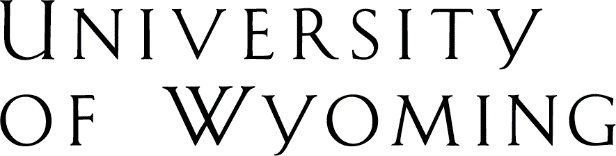 Office of the RegistrarDept 3964; 1000 East University Ave. •  Laramie, WY 82071-3964(307) 766-5272 • fax (307) 766-3960 • e-mail: registrar@uwyo.edu • www.uwyo.edu 